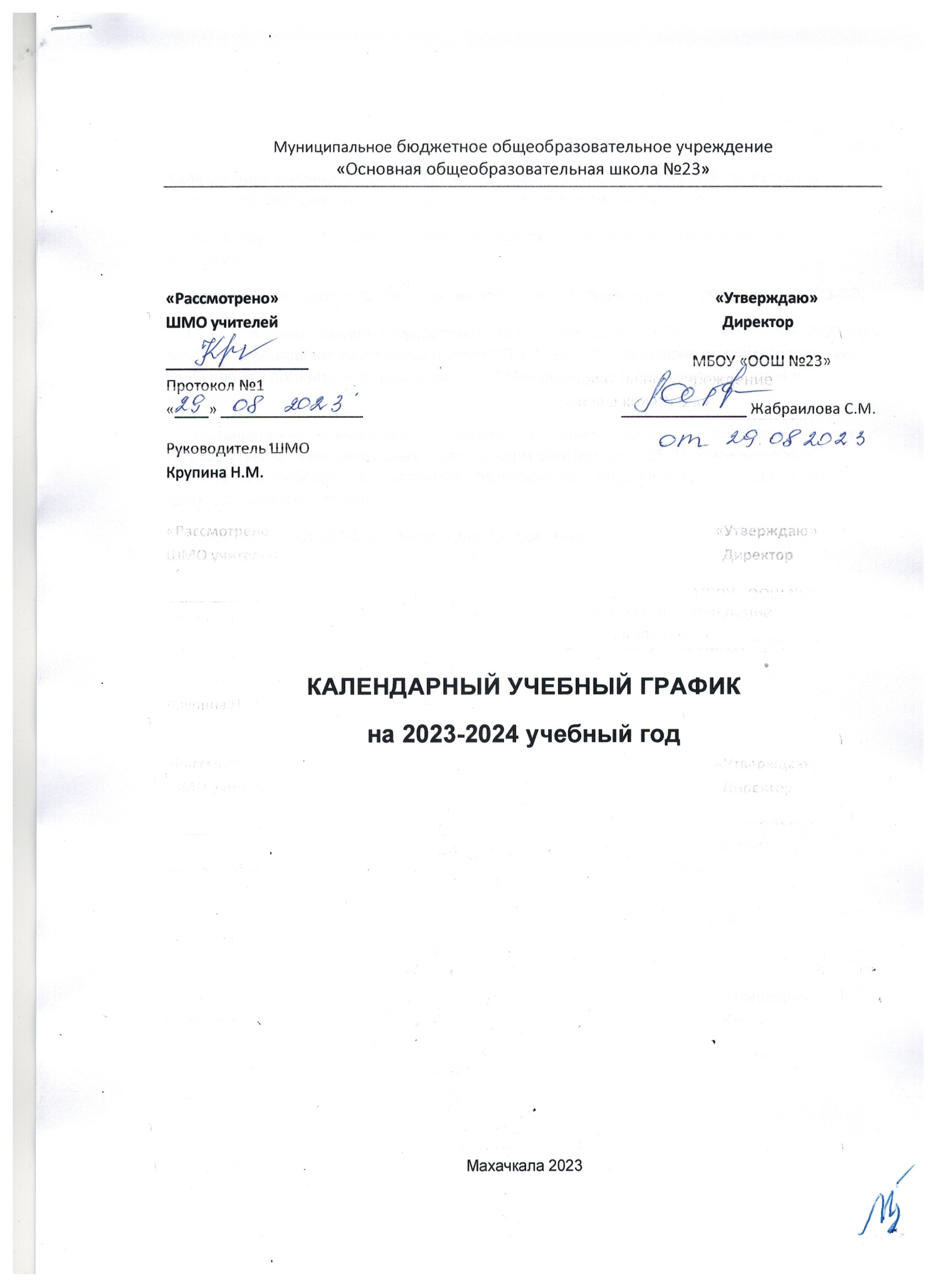 Пояснительная запискаКалендарный учебный график МБОУ «ООШ №23» на 2023/2024 учебный год является документом, регламентирующим организацию образовательного процесса. Нормативную базу календарного учебного графика образовательного учреждения составляют:  Федеральный закон «Об образовании в Российской Федерации» от 29.12.2012 № 273-ФЗ;  Постановление Главного государственного санитарного врача РФ от 28 сентября 2020 года № 28 Об утверждении санитарных правил СП 2.4.3648-20 «Санитарно-эпидемиологические требования к организациям воспитания и обучения, отдыха и оздоровления детей и молодежи»;  Постановление Главного государственного санитарного врача РФ от 28 января 2021 года № 2 Об утверждении санитарных правил и норм СанПиН 1.2.3685-21 «Гигиенические нормативы и требования к обеспечению безопасности и (или) безвредности для человека факторов среды обитания» Устав МБОУ «ООШ №23» г.Махачкала, Остров Чечень.1 сентября (пятница) 2023 г. «День Знаний»

Окончание учебного года:

25 мая 2024 г. (1, 9 классы)

31 мая 2024 г. (2-8 классы)

Продолжительность учебного года:в 1 классе – 33 недели (165 учебных дней)

во 2-11 классах –34 недели (170 учебный день)Праздничные дни, связанные с государственными праздниками:4 ноября – День народного единства

23 февраля – День защитника Отечества

8 марта – Международный женский день

1 мая – День весны и труда9 мая – День Победы.Учебные периоды и их продолжительность
Первая четверть в 2023 годуПервая четверть начнётся 1 сентября 2023 года и завершится 27 октября 2023. (59 дней, из них учебных дней – 40, выходных -18.)                                                                                                          Осенние каникулы: с 30.10.2023 – 05.11.2023 года.Вторая четверть в 2023 годуВторая четверть продлится с 6 ноября по 31 декабря 2023 года. (56 дней, из них учебных дней – 35, выходных – 16.)                                                                                                                                         Зимние каникулы: с 31.12.2023 – 07.01.2024 года.Третья четверть в 2024 годуТретья четверть учебного года начнётся 8 января 2024 и завершится 24 марта 2024 года. (77 дней, из них учебных дней – 53, выходных – 24 дня.)                                                                         Для учащихся 1 классов в 3 четверти 2023-2024 учебного года проводятся дополнительные зимние каникулы с 19 по 25 февраля 2024 года.                                                                                Весенние каникулы: с 25.03.2024 – 31.03.2024 года.Четвёртая четверть в 2024 году
Четвертая четверть 2023-2024 учебного года начнется 1 апреля и закончится 25 мая 2024 года для учеников 1, 9  классов и 31 мая 2024 года для учеников 2-8 классов.(55 дней, из них учебных дней – 36, выходных – 18)Летние трёхмесячные каникулы в 2024 году начнутся с 26 мая для учеников 1, 9 классов и с 1 июня для учеников 2-8 классов и продолжатся до 31 августа.Итоговая аттестация 2024 годаСрок проведения государственной (итоговой) аттестации обучающихся устанавливается Федеральной службой по надзору в сфере образования и науки.Основной период ОГЭ 2024 года стартует 20 мая.